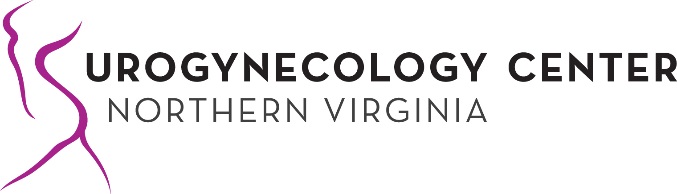 PATIENT INFORMATIONCONTACT/GUARANTOR INFORMATION If the Guarantor information is left blank, the patient will be assumed to be the responsible/billed party.INSURANCE POLICY INFORMATION SECONDARY INSURANCE INFORMATION (if applicable)I authorize my insurance benefits to be paid directly to the physician and I am financially responsible for all charges. I hereby consent to the release and re-disclosure of my medical record to enable or facilitate the collection, verification or settlement of my account for any amounts due from me or any third party payor, health maintenance organization, insurer or other health benefit plan. This consent applies to LMG, PC, or any of its affiliates or agents, lenders, or any third party servicer acting for LMG, PC or any of its affiliates.  I also authorize LMG to test my blood for hepatitis and/or the AIDS virus, if in their opinion; an employee has suffered an exposure incident as a result of my treatment, as defined by the Occupational Safety and Health Administration.______________________________________________________________					___________________Print Name 										Date______________________________________________________________Signature NOTICE OF DEEMED CONSENT FOR HIV, HEPATITIS B OR C TESTINGLMG is required by § 32.1-45.1 of the Code of Virginia (1950), as amended, to give you the following notice:If any LMG health care professional, worker or employee should be directly exposed to your blood or body fluids in a way that may transmit disease, your blood will be tested for infection with human immunodeficiency virus (the “AIDS” virus), as well as for Hepatitis B and C.  A physician or other health care provider will tell you the result of the test.  Under Va. Code § 32.1-45.1(A), you are deemed to have consented to the release of the test results to the person exposed.  If you should be directly exposed to blood or body fluids of a LMG health care professional, worker or employee in a way that may transmit disease, that person’s blood will be tested for infection with human immunodeficiency virus (the “AIDS” virus), as well as for Hepatitis B and C. A physician or other health care provider will tell you and that person the result of the test.I understand that this consent will remain in effect as long as my dependent or I receive care from LMG or until I withdraw it._______________________________________________________________                               			___________________Signature of Patient, Parent/Legal Guardian		Date _______________________________________________________________Relationship (if signature is not of Patient)                 Signature of Person Obtaining Consent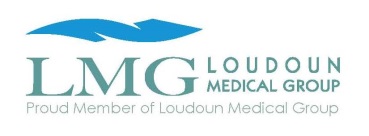 LAST NAMELAST NAMELAST NAMEFIRST NAMEFIRST NAMEMIDDLE INITIAL SOCIAL SECURITY NUMBERSOCIAL SECURITY NUMBERSOCIAL SECURITY NUMBERSEXSEXPREFIX/SUFFIX DATE OF BIRTH (mm/dd/yy)                       DATE OF BIRTH (mm/dd/yy)                       DATE OF BIRTH (mm/dd/yy)                       STATUS (please check one)  Single         Married      Divorced       Widowed     PartnerSTATUS (please check one)  Single         Married      Divorced       Widowed     PartnerSTUDENT (please check one)  No                  Full Time                 Part TimeSTREET ADDRESS  STREET ADDRESS  STREET ADDRESS  CITY/STATECITY/STATEZIP CODEHOME PHONE (include area code) HOME PHONE (include area code) WORK PHONE CELL PHONERACE (please check one)  White           Black/African American          Asian  Hawaiian/Other Pacific Islander           Other Race American   Indian/Alaska NativeRACE (please check one)  White           Black/African American          Asian  Hawaiian/Other Pacific Islander           Other Race American   Indian/Alaska NativeRACE (please check one)  White           Black/African American          Asian  Hawaiian/Other Pacific Islander           Other Race American   Indian/Alaska NativeETHNICITY (please check one)   Hispanic or Latino     Not Hispanic or Latino  UnknownETHNICITY (please check one)   Hispanic or Latino     Not Hispanic or Latino  UnknownPREFERRED LANGUAGE (please check one)  English                   Spanish  Other: ________________________EMPLOYERJOB TITLE/STATUSJOB TITLE/STATUSEMPLOYER ADDRESSEMPLOYER ADDRESSEMPLOYER PHONE NUMBER EMAIL ADDRESSEMAIL ADDRESSEMAIL ADDRESSEMAIL ADDRESSEMAIL ADDRESSEMAIL ADDRESSPREFERRED METHOD OF CONTACT FOR APPOINTMENT REMINDERS (please check one)  Text Message                                                 Email                                                      Cell Phone                                                Home Phone PREFERRED METHOD OF CONTACT FOR APPOINTMENT REMINDERS (please check one)  Text Message                                                 Email                                                      Cell Phone                                                Home Phone PREFERRED METHOD OF CONTACT FOR APPOINTMENT REMINDERS (please check one)  Text Message                                                 Email                                                      Cell Phone                                                Home Phone PREFERRED METHOD OF CONTACT FOR APPOINTMENT REMINDERS (please check one)  Text Message                                                 Email                                                      Cell Phone                                                Home Phone PREFERRED METHOD OF CONTACT FOR APPOINTMENT REMINDERS (please check one)  Text Message                                                 Email                                                      Cell Phone                                                Home Phone PREFERRED METHOD OF CONTACT FOR APPOINTMENT REMINDERS (please check one)  Text Message                                                 Email                                                      Cell Phone                                                Home Phone CONTACT (please check at least one)  Emergency Contact               Next of Kin Insured                 Authorized to Seek TreatmentCONTACT (please check at least one)  Emergency Contact               Next of Kin Insured                 Authorized to Seek TreatmentLAST NAME LAST NAME FIRST NAME FIRST NAME FIRST NAME MIDDLE INITIALSSN (social security number) DATE OF BIRTH (mm/dd/yy)RELATIONSHIP TO PATIENT RELATIONSHIP TO PATIENT SEXSEXMARITAL STATUS MARITAL STATUS HOME ADDRESSCITY/STATECITY/STATEZIP CODEZIP CODEHOME PHONEHOME PHONEEMPLOYER WORK PHONEWORK PHONEJOB TITLE JOB TITLE JOB TITLE CONTACT (please check at least one) Guarantor Emergency Contact               Next of Kin Insured                  Authorized to Seek TreatmentCONTACT (please check at least one) Guarantor Emergency Contact               Next of Kin Insured                  Authorized to Seek TreatmentLAST NAME LAST NAME FIRST NAME FIRST NAME MIDDLE INITIALSSN (social security number) DATE OF BIRTH (mm/dd/yy)RELATIONSHIP TO PATIENT RELATIONSHIP TO PATIENT SEXSEXMARITAL STATUS HOME ADDRESSCITY/STATECITY/STATEZIP CODEZIP CODEHOME PHONEEMPLOYER WORK PHONEWORK PHONEJOB TITLE JOB TITLE POLICY NUMBER GROUP ID GROUP ID GROUP ID GROUP ID EFFECTIVE DATE EFFECTIVE DATE TYPE (please check only one)    Health                 Auto               Worker’s Comp.  OtherPRIMARY INSURANCE? (please check one)  Yes             NoPRIMARY INSURANCE? (please check one)  Yes             NoEND DATEEND DATECOPAYMENT AMOUNTOffice: $_________   Specialist: $__________COPAYMENT AMOUNTOffice: $_________   Specialist: $__________NAME OF INSURANCE COMPANY/PLANINSURANCE COMPANY ADDRESSINSURANCE COMPANY ADDRESSINSURANCE COMPANY ADDRESSINSURANCE COMPANY ADDRESSINSURANCE COMPANY ADDRESSPHONE NUMBER INSURED’S NAME  DATE OF BIRTH (mm/dd/yy) DATE OF BIRTH (mm/dd/yy) DATE OF BIRTH (mm/dd/yy) HOME PHONEHOME PHONEHOME PHONEINSURED’S MAILING ADDRESSINSURED’S MAILING ADDRESSPRIMARY CARE PHYSICIAN (PCP) &/OR REFERRING PHYSICIAN PRIMARY CARE PHYSICIAN (PCP) &/OR REFERRING PHYSICIAN PRIMARY CARE PHYSICIAN (PCP) &/OR REFERRING PHYSICIAN PRIMARY CARE PHYSICIAN (PCP) &/OR REFERRING PHYSICIAN PRIMARY CARE PHYSICIAN (PCP) &/OR REFERRING PHYSICIAN POLICY NUMBER GROUP ID GROUP ID GROUP ID EFFECTIVE DATE EFFECTIVE DATE TYPE (please check only one)    Health                 Auto               Worker’s Comp.  OtherPRIMARY INSURANCE? (please check one)   Yes             NoEND DATEEND DATECOPAYMENT AMOUNTOffice: $_________   Specialist: $__________COPAYMENT AMOUNTOffice: $_________   Specialist: $__________NAME OF INSURANCE COMPANY/PLANINSURANCE COMPANY ADDRESSINSURANCE COMPANY ADDRESSINSURANCE COMPANY ADDRESSINSURANCE COMPANY ADDRESSPHONE NUMBER INSURED’S NAME  DATE OF BIRTH (mm/dd/yy) DATE OF BIRTH (mm/dd/yy) HOME PHONEHOME PHONEHOME PHONE